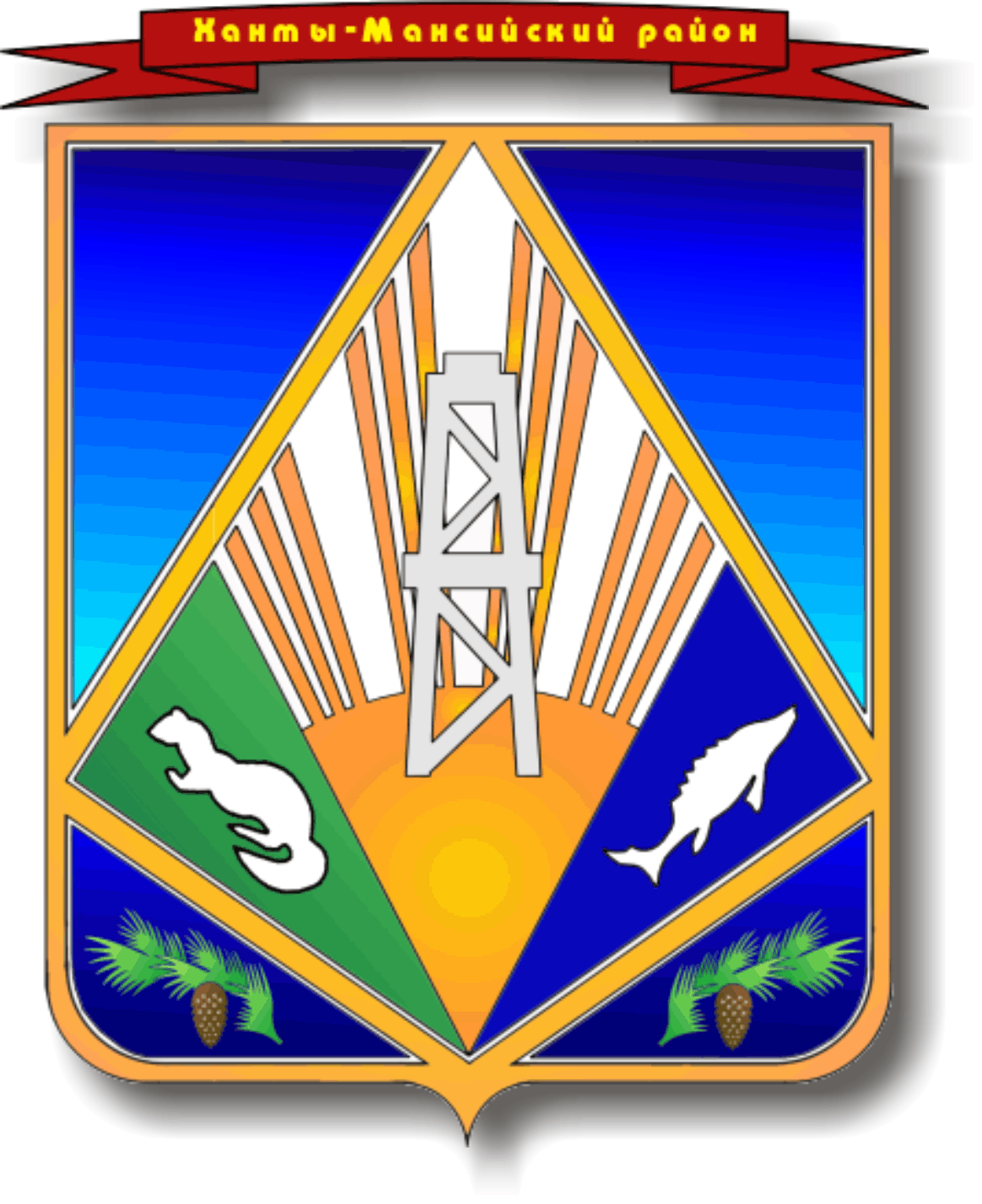 МУНИЦИПАЛЬНОЕ ОБРАЗОВАНИЕХАНТЫ-МАНСИЙСКИЙ РАЙОНХанты-Мансийский автономный округ – ЮграАДМИНИСТРАЦИЯ ХАНТЫ-МАНСИЙСКОГО РАЙОНАР А С П О Р Я Ж Е Н И Еот 16.05.2013                                                                                                   № 597-рг. Ханты-МансийскОб утверждении состава  экспертной комиссии на период проведения конкурсов на реализацию проектов (программ)В соответствии с постановлением администрации Ханты-Мансийского района от 05 октября 2012 года № 231 «Об утверждении целевой программы Ханты-Мансийского района «Поддержка социально ориентированных негосударственных некоммерческих организаций в Ханты-Мансийском районе на 2013 – 2015 годы» (с изменениями от  21 марта 2013 года), в целях организации работы в период проведения конкурсов на предоставление грантов (субсидий) социально ориентированным некоммерческим организациям для реализации проектов (программ), исполнителем которых является комитет по культуре, молодежной политике, физкультуре и спорту администрации Ханты-Мансийского района:1. Утвердить состав экспертной комиссии на период проведения конкурсов на реализацию проектов (программ), исполнителем которых является комитет по культуре, молодежной политике, физкультуре и спорту администрации Ханты-Мансийского района, согласно приложению.2. Опубликовать настоящее распоряжение в газете «Наш район» и разместить на официальном сайте администрации Ханты-Мансийского района в сети Интернет.3. Контроль за выполнением распоряжения возложить на заместителя главы  администрации Ханты-Мансийского района по социальным вопросам.Глава администрации Ханты-Мансийского района                                                                 В.Г.УсмановПриложение к распоряжению администрацииХанты-Мансийского районаот 16.05.2013  № 597-р                    СОСТАВ экспертной комиссии на период проведения конкурсов на реализацию проектов (программ), исполнителем которых является комитет по культуре, молодежной политике, физкультуре и спорту администрации Ханты-Мансийского районаЗаместитель главы администрации Ханты-Мансийского района по социальным вопросам, председатель комиссииПредседатель комитета по культуре, молодежной политике, физкультуре и спорту администрации Ханты-Мансийского района, заместитель председателя комиссииЭксперт отдела молодежной политики, физкультуры и спорта комитета по культуре, молодежной политике, физкультуре и спорту администрации Ханты-Мансийского района, секретарь комиссииЧлены экспертного совета:Председатель комитета по образованиюПредседатель комитета по здравоохранениюЗаместитель начальника отдела по организации работы комиссии по делам несовершеннолетних и защите их правГлавный редактор муниципального автономного учреждения Ханты-Мансийского района «Редакция газеты «Наш район»Директор муниципального бюджетного учреждения дополнительного образования «Детско-юношеская спортивная школа Ханты-Мансийского района», член Общественного совета при главе Ханты-Мансийского района.